Уважаемые руководители!Муниципальное казенное учреждение «Управление гражданской защиты Серовского городского округа» в рамках выполнения мероприятий по противодействию идеологии терроризма рекомендует разместить 3 сентября 2021 года на интернет-сайтах муниципальных учреждений ссылку на видеоролик, созданный в рамках проекта «жить.рф»: https://www.youtube.com/watch?v=X__GJAvZ4_M&autoplay=1В качестве примечания (комментария) к ссылке на видеоролик помимо информации о том, что 3 сентября в Российской Федерации отмечается День солидарности в борьбе с терроризмом, при размещении необходимо указать ссылку на  проект «жить.рф» (в виде хештега #ЖИТЬ или в любом другом формате).Начальник МКУ «УГЗ СГО»                                                                     С.А. ЗоновЗонов С.А.8(34385)75701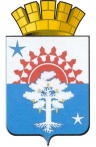     Муниципальное казенное учреждение«Управление гражданской защитыСеровского городского округа»(МКУ «УГЗ СГО»)              624992, Свердловская обл.              г. Серов, ул. Загородка,12                  тел.: (34385) 7-57-53; 7-57-56;                  факс: (34385) 7-57-56                        ugzsgo@mail.ru            _______________ №_______На №___________от______________О размещении информации      Начальнику ООА СГОУправление образования А.А. КолгановуНачальнику ООА СГО«Управление культуры и молодежной политики»Н.А. МельниковойПредседателю ООА СГО «Комитет по физической культуре, спорту и туризму»А.В. Вовякову